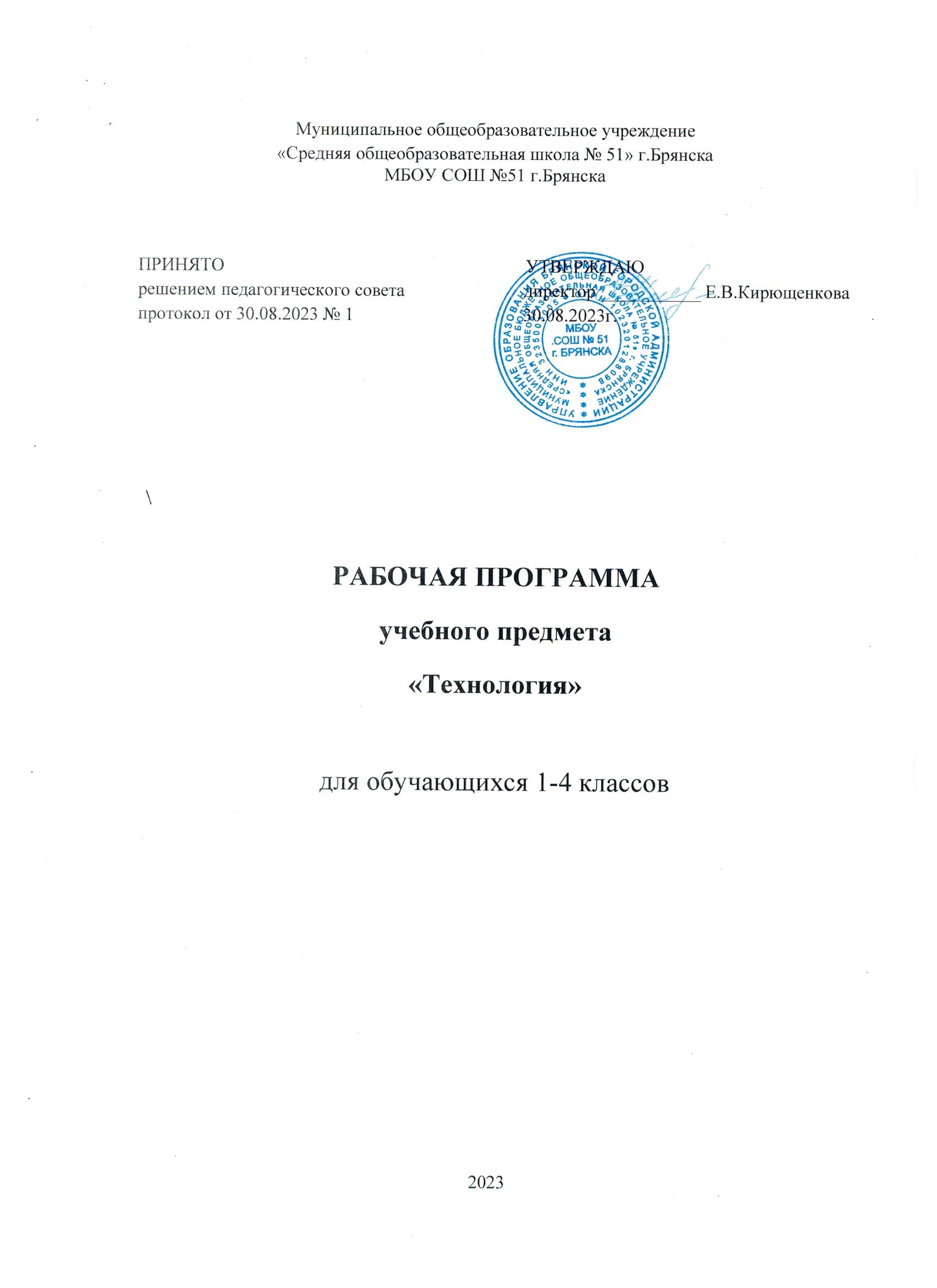 Рабочая программа Учебного предмета «Основы православной культуры»уровня основного общего образования Срок обучения: 1 год (7класс)2023Нормативно-правовая основа рабочей программы1) Приказ Министерства образования РФ от 05.03.2004г. №1089 «Об утверждении федерального компонента государственных образовательных стандартов начального общего, основного общего и среднего (полного) общего образования (с изменениями)2) Приказ Министерства образования РФ от 09.03.2004г. № 1312 «Об утверждении федерального базисного учебного плана и примерных учебных планов для образовательных учреждений РФ, реализующих программы общего образования» (с изменениями)3) Федеральный закон от 29.12.2012 № 273-ФЗ «Об образовании в Российской Федерации» 4) Приказ Министерства образования и науки РФ № 253 от 31.03.2014г. «Об утверждении федерального перечня учебников, рекомендованных к использованию при реализации имеющих государственную аккредитацию образовательных программ начального общего, основного общего, среднего общего образования» 5) Приказ Министерства образования и науки РФ № 576 от 08.06.2015г. «О внесении изменений в федеральный перечень учебников, рекомендуемых к использованию при реализации имеющих государственную аккредитацию образовательных программ начального общего, основного общего, среднего общего образования, утвержденный приказом Министерства образования и науки Российской Федерации от 31 марта . № 253»6) Приказ Министерства образования и науки РФ № 38 от 26.01.2016г. «О внесении изменений в федеральный перечень учебников, рекомендуемых к использованию при реализации имеющих государственную аккредитацию образовательных программ начального общего, основного общего, среднего общего образования, утвержденный приказом Министерства образования и науки Российской Федера-ции от 31 марта . № 253» с изменениями на 26.01.2016г.7) Письмо Министерства образования и науки Российской Федерации и Департамента государственной политики в сфере общего образования от 29 апреля . № 08-548 «О Федеральном перечне учебников»8) Приказ департамента образования и науки Брянской области от 12.04.2017г. № 680 «О базисном учебном плане 8-11 классов общеобразовательных организаций Брянской области на 2017-2018 учебный год»9) Приказ департамента образования и науки Брянской области от 12.04.2017г. № 2501-04-О «О примерном учебном плане 5-7 классов общеобразовательных организаций Брянской области на 2017-2018 учебный год»10) Приказ департамента образования и науки Брянской области от 12.04.2017г. № 2500-04-О «О примерном учебном плане 1-4 классов общеобразовательных организаций Брянской области на 2017-2018 учебный год»11) Приказ Министерства образования и науки РФ от 5 июля . № 629 «О внесении изменений в федеральный перечень учебников, рекомендуемых к использованию при реализации имеющих государственную аккредитацию образовательных программ начального общего, основного общего, среднего общего образования, утвержденный приказом Министерства образования и науки Российской Федерации от 31 марта . № 253»12) Приказ Министерства образования и науки РФ № 08-1045 от 07.08.2014г. «Об изучении основ бюджетной грамотности в системе общего образования»13) Приказ департамента образования и науки Брянской области от 04.04.2014г. № 3209-09-О «О разработке рабочих программ по предметам федерального компонента, включающим краеведческие модули, на уровне основного общего образования»14) Учебный план МБОУ СОШ № . Брянска на 2017-2018 учебный год. Приказ № 156 от 01.09.2017г.15) Годовой календарный учебный график МБОУ СОШ № . Брянска на 2017-2018 учебный год. Приказ № 154 от 01.09.2017г.Цели и задачи курса Дать сведения об основных религиозных понятиях и представлениях.Познакомить учащихся с историей Ветхого и Нового Завета , развитием главных мировых религий и христианских церквей . Раскрыть несовместимость тоталитарных сект с подлинной религией .Изучить историю Русской Православной Церкви и её культурную и государтвообразующую роль в жизни России. Способствовать формированию интереса к истории Православия, к образцам личного подвига благочестия. Воспитывать любовь и уважение к родине , к её народу, культуре , святыням.Дать знания о Православной Церкви и Православном Храме. Раскрыть содержание и смысл православного искусства: архитектуры, иконописи, музыки, литературы. Способствовать активному освоению детьми православного искусства . Приобщить детей к нравственным устоям православной культуры на основе изучения тестов Священного Писания , фактов церковной истории , примеров из жизни конкретных исторических лиц, образцов церковного православного искусства. Помочь детям в раскрытии, и для себя лично, смысла высоких нравственных ценностей православного христианства , сформировать позицию неприятия циничного рационализма, жестокости , пошлости, хамства , алчности.Вывести детей в круг основных православных праздников . Показать их тесную и органическую связь с народной жизнью, народным искусством и творчеством  В 7 классе на ОПК выделяется 0,5 часов в неделю , таким образом за год -17, 5 часов. Формы контроля Основной формой контроля учащихся являются опросы, беседы, проверка рабочих тетрадей. По предмету выставляются отметки. Планируемые результатыУчащиеся научатся:выделять основные этапы и ключевые события православной истории в контексте истории России и мира;излагать содержание и значение православной этики в контексте социальных норм , регулирующие общественные отношения. определять основные этапы и важнейшие события связанные со становлением православной культуры в России;использовать тексты исторических и православных источников для решения учебных задач. выделять особенности русской православной культуры;выделять свое отношение к наиболее значительным событиям и личностям в истории православия  , определять их влияние на культуру;Учащиеся получат возможность научится:выступать перед аудиторией , публично представлять свой проект, доклад , реферат , отстаивать свою позициюучаствовать в коллективном обсуждении проблем \. аргументировать свою позицию участвовать в диспутахТребования к уровню подготовки обучающихсяУчащиеся должны знать:События и основные даты истории Отечества, христианкой Церкви, отраженные в житиях святых.Основные источники по истории Отечества.Значение Русской Православной Церкви в истории Руси.Основные даты и события развития духовной культуры Руси.Основные понятия, отражающие представления учащихся о православной христианской культуре.Понимать язык христианской православной культуры.Содержание отдельных библейских сюжетов и строить на основе них свою нравственную позициюОсобенности христианской живописи, архитектуры, музыки, литературы.Учащиеся должны уметь:Обобщать и анализировать информацию, содержащуюся в различных исторических источниках.Обосновывать свою позицию по отношению событиям истории, житиям святых.Раскрывать причинно-следственные связи духовной истории.Отстаивать свои убеждения, основанные на духовно-нравственных православных традициях.Выявлять связи между изучением курсов истории России и историей РПЦПоказателями освоения учебного материала, помимо знаний и умения школьников охарактеризовать термины, понятия курса в содержательном аспекте, является способность оценки и навыки анализа духовно- нравственных явлений и категорий как в общем культурно- историческом, так и в социокультурном российском контексте. А также умение организовывать и строить свои отношения с окружающими людьми в соответствии с нравственными нормами российского общества. В связи с этим критериями оценки результатов обучения являются: критерий факта (что, в каком объеме и на каком уровне усвоено из предъявленного материала), критерий отношений (как ученик, используя полученные знания, организует и выражает свое отношение к себе. Окружающим людям, значимым социальным ценностям, социальным институтам и учреждениям) и критерий деятельности ( какие виды деятельности ученик, в связи с полученными знаниями, предпочитает и преимущественно проводит)Критерии имеют специфические особенности : альтернативность ответа, право морального выбора. Необходимость нравственной характеристики цели и результата деятельности.Содержание изучаемого курса Учебно - тематический планСодержание программыВведение - 1 час. Церковь - собрание верующих во Христа. Небесная и земная Церковь .Объяснение полного названия Православной Церкви - Единая и Святая.  Соборная и Апостольская Церковь. Поместные Церкви. Представление о Соборах как органе церковного управления и решения важных вопросов. Символ веры. Православная Церковь в России и других странах.  Русская Православная Церковь. Учреждение Русской Митрополии . Первый митрополит. Священный Синод.  Епархия и приход.  Понятие о государственной и культурнообразующей религии.  Духовно - исторические традиции в государственных символах России. Православная русская культура - 7 часов.Храмы на Руси. Особенности русского храмового зодчества и значение храмов в жизни наших предков. Символика православного храма. Шедевры храмового зодчества в России. Как устроен храм. Общий вид , устройство и значение православного храма. Икона и иконостас. Православная культура почитания святых икон.  Чудотворные иконы. Шедевры русской иконописи. Богословское осмысление и коны. Выдающиеся русские иконописцы. Изобразительные традиции в иконописи.  Фреска и мозаика в православной художественной культуре. Декоративно - прикладное искусство и церковь. Декоративно - прикладное искусство в оформлении богослужебных книг. Церковно-певческое искусство на Руси. Духовные произведения в творчестве великих композиторов. Православие и русская музыка. Религиозные мотивы в творчестве  русских композиторов. Колокола в России. Русская Православная Церковь и Российское государство - 5 часов. Православная монархия и русские цари. Значение Православия в жизни русского общества XV - XVI в. Роль Церкви и формирование государственной идеологии. Митрополит Макарий и Филипп. Книгопечатание. Смутное время и Православная Церковь . Православие в XVII веке. Деятельность св. патриарха Гермогена.  Роль патриарха Филарета в строительстве русского государства. Раскол в Русской Православной Церкви. Старообрядчество. Патриарх Никон и его реформы. Последствия раскола.  Церковь и государство в начале XVIII века. Реформы Петра I/  Отношения церкви и государства при Петре I.Влияние реформ Петера на православную культуру в России. Русские императоры и церковь. Вера и защита Отечества. Иоанн Кронштадский. История жизни и подвига святого старца. Церковь и государство в XIX веке. Теория официальной народности. Святая великая княгиня Елизавета Федоровна. Святые мученики . Семья последнего русского царя  Николая II. Мученичеств и канонизация.  Традиция православной иконографии - 4 часов. Наиболее значимые православные иконы. Их описание , содержание , религиозный смысл. Иконография Пресвятой Троицы. Иконография Иисуса Христа. Образы пророков и апостолов. Образы святителей, мучеников, преподобных. \Образы святых праведных и благоверных князей. Образы Юродивых . Иконы великих православных праздников. Чудотворные иконы. Итоговый урок - 0.5 час.Календарно -тематическое планирование по ОПК 7 класс Учебно-методическое обеспечениеБородина А.В. Основы православной культуры: Христианство: XI - XXI вв. Учебное пособие для 7 класса – М., 2016.Бородина А.В. Основы православной культуры: Словарь – справочник. – Изд.3-е. – М., 2014.Бородина А.В. История религиозной культуры: Основы православной культуры: Учеб.-метод. пособие для учителя. – М.: Православная педагогика, 2004.№ТемаКоличествочасов1Введение12Православная русская культура73Русская Православная Церковь и Российское государство 54Традиция православной иконографии4Итоговый урок0,5ИТОГО17,5№ТемаДата проведенияДата проведенияПримечание№ТемаПланФактПримечание1Введение. Христианство во всемирной истории14.09 2Рождение Христианства28.09 34Богослужение в Христианстве. Христианство в первые века.12.1026.10 5Жизнеописание апостолов16.116Храмы на Руси. 30.117Как устроен храм14.128Икона и иконостас. Православная икона28.129Фреска и мозаика в православной художественной культуре. Декоративно-прикладное искусство и церковь.11.0110Церковное пение. Православная русская музыка. Колокола в России25.0111Православие и литература в X - XVII в. Православие и литература в XVIII- XX вв.8.0212Православная монархия и русские цари .Смутное время и Православная Церковь.Русские цари и патриархи в XVII в.  22.0213Раскол в Русской Православной Церкви. Церковь и реформы ПетраI.Церковь и государство в XVIII в.14Святые мученики. Семья Николая II 15Иконография Пресвятой Троицы. Иконография Иисуса Христа. Образы святых16Образы святых праведных и благоверных князей. Образы юродивых17Евангелие в иконах. Иконография \пресвятой БогородицыИтоговый урок